   СОБРАНИЕ   муниципального образования «Холмский городской округ» РЕШЕНИЕот 22.02.2018 г.  № 54/5-574Об утверждении Порядка управления, владения, пользования и распоряжения имуществом, находящимся в собственности муниципального образования «Холмский городской округ»В соответствии со ст. 16, 35 Федерального закона от 06.10.2003 № 131-ФЗ «Об общих принципах организации местного самоуправления в Российской Федерации», руководствуясь п.п. 5 п. 1 ст. 30, п.п. 7 п. 1 ст. 46 Устава муниципального образования «Холмский городской округ», Собрание муниципального образования «Холмский городской округ» РЕШИЛО:1. Утвердить Порядок управления, владения, пользования и распоряжения имуществом, находящимся в собственности муниципального образования «Холмский городской округ» (прилагается).2. Опубликовать настоящее решение в газете «Холмская панорама» и на официальных сайтах Собрания муниципального образования «Холмский городской округ» и администрации муниципального образования «Холмский городской округ».3. Контроль за исполнением настоящего решения возложить на постоянную комиссию по жилищно-коммунальному хозяйству и имуществу Собрания муниципального образования «Холмский городской округ» (Ким Ен Сун) и Комитет по управлению имуществом администрации муниципального образования «Холмский городской округ»  (Кутырев Ю.К.).Глава муниципального образования – председатель Собрания муниципального образования «Холмский городской округ»					    	             А.Н. БородинПриложениек решению Собраниямуниципального образования«Холмский городской округ»от 22.02.2018 г.  № 54/5-574ПОРЯДОКУПРАВЛЕНИЯ, ВЛАДЕНИЯ, ПОЛЬЗОВАНИЯ И РАСПОРЯЖЕНИЯИМУЩЕСТВОМ, НАХОДЯЩИМСЯ В СОБСТВЕННОСТИМУНИЦИПАЛЬНОГО ОБРАЗОВАНИЯ «ХОЛМСКИЙ ГОРОДСКОЙ ОКРУГ»Общие положения1.1. Порядок управления, владения, пользования и распоряжения имуществом, находящимся в собственности муниципального образования «Холмский городской округ» (далее — Порядок) разработан в соответствии с Конституцией Российской Федерации, Гражданским кодексом Российской Федерации, Федеральными законами от 06.10.2003 № 131-ФЗ «Об общих принципах организации местного самоуправления в Российской Федерации», от 26.07.2006 № 135-ФЗ «О защите конкуренции», от 14.11.2002 № 161-ФЗ «О государственных и муниципальных унитарных предприятиях», от 12.01.1996 № 7-ФЗ «О некоммерческих организациях», от 26.12.1995 № 208-ФЗ «Об акционерных обществах», от 08.02.1998 № 14-ФЗ «Об обществах с ограниченной ответственностью», иными нормативными правовыми актами Российской Федерации, Сахалинской области, муниципального образования «Холмский городской округ».1.2. Порядок устанавливает основные цели и задачи управления, владения, пользования и распоряжения имуществом, находящимся в собственности муниципального образования «Холмский городской округ» (далее - муниципальное имущество, муниципальная собственность), порядок приобретения и прекращения прав на муниципальную собственность, формирования казны муниципального образования «Холмский городской округ», создания юридических лиц, порядок осуществления права собственника в отношении муниципального имущества, ведения реестра муниципального имущества, определяет порядок управления, владения, пользования и распоряжения муниципальным имуществом, осуществления контроля за соблюдением порядка управления, владения, пользования и распоряжения муниципальным имуществом.Цели и задачи управления, владения, пользованияи распоряжения муниципальным имуществом2.1. Управление, владение, пользование и распоряжение муниципальным имуществом осуществляется в целях:2.1.1. обеспечения решения вопросов местного значения;2.1.2. обеспечения осуществления отдельных государственных полномочий, переданных органам местного самоуправления федеральными законами и законами Сахалинской области;2.1.3. укрепления экономической основы местного самоуправления;2.1.4. увеличения доходов бюджета муниципального образования «Холмский городской округ»;2.1.5. привлечения инвестиций и стимулирования предпринимательской деятельности в муниципальное образование «Холмский городской округ».2.2. Для достижения указанных целей в процессе управления, владения, пользования и распоряжения муниципальным имуществом решаются следующие задачи:2.2.1. организация учета муниципального имущества и его движения;2.2.2. выявление и применение наиболее эффективных способов использования муниципального имущества;2.2.3. обеспечение сохранности и эффективного использования муниципального имущества;2.2.4. контроль за управлением и распоряжением муниципальным имуществом.Муниципальное имущество3.1. В собственности муниципального образования «Холмский городской округ» находится:1) имущество, предназначенное для решения установленных Федеральным законом «Об общих принципах организации местного самоуправления в Российской Федерации» вопросов местного значения;2) имущество, предназначенное для осуществления отдельных государственных полномочий, переданных органам местного самоуправления, в случаях, установленных федеральными законами и законами Сахалинской области;3) имущество, предназначенное для обеспечения деятельности органов местного самоуправления и должностных лиц местного самоуправления, муниципальных служащих, работников муниципальных предприятий и учреждений в соответствии с нормативными правовыми актами, принятыми Собранием муниципального образования «Холмский городской округ»;4) имущество, необходимое для решения вопросов, право решения которых предоставлено органам местного самоуправления федеральными законами и которые не отнесены к вопросам местного значения;5) имущество, предназначенное для осуществления полномочий по решению вопросов местного значения в соответствии со статьей 17 Федерального закона № 131-ФЗ от 06.10.2003 «Об общих принципах организации местного самоуправления в Российской Федерации».3.2. Порядок использования казны муниципального образования «Холмский городской округ» определяется Собранием муниципального образования «Холмский городской округ».3.3. Находящееся на территории муниципального образования «Холмский городской округ» бесхозяйное имущество в установленном гражданским законодательством порядке включается в состав муниципальной собственности.3.4. Имущество, входящее в состав муниципальной собственности, может закрепляться за муниципальными предприятиями и учреждениями на праве хозяйственного ведения и оперативного управления или использоваться иным способом в порядке, определяемом Собранием муниципального образования «Холмский городской округ», в соответствии с действующим законодательством.3.5. Права собственника в отношении муниципальной собственности осуществляет муниципальное образование «Холмский городской округ» в лице Собрания муниципального образования «Холмский городской округ», администрации муниципального образования «Холмский городской округ», в соответствии с Уставом муниципального образования «Холмский городской округ».3.6. Уполномоченными органами от имени муниципального образования «Холмский городской округ», осуществляющими управление, владение, пользование и распоряжение муниципальной собственностью, является Собрание муниципального образования «Холмский городской округ», администрация муниципального образования «Холмский городской округ», глава муниципального образования «Холмский городской округ» в пределах полномочий, установленных Уставом муниципального образования «Холмский городской округ», настоящим Порядком и иными муниципальными правовыми актами.3.7. Муниципальное образование «Холмский городской округ» отвечает по своим обязательствам имуществом, составляющим муниципальную казну муниципального образования «Холмский городской округ», за исключением имущества, которое обеспечивает жизнедеятельность муниципального образования «Холмский городской округ».Способы распоряжения муниципальным имуществом4.1. Способами распоряжения муниципальным имуществом являются:4.1.1. закрепление муниципального имущества на праве хозяйственного ведения за муниципальными предприятиями;4.1.2. закрепление муниципального имущества на праве оперативного управления за муниципальными учреждениями и предприятиями;4.1.3. изъятие муниципального имущества из оперативного управления в случаях и в порядке, предусмотренном законодательством Российской Федерации, исключение муниципального имущества из состава имущества, закрепленного на праве хозяйственного ведения, и его включение в состав казны муниципального образования «Холмский городской округ»;4.1.4. изъятие имущества для муниципальных нужд из собственности физических и юридических лиц, в случаях и в порядке, предусмотренном законодательством Российской Федерации;4.1.4. передача муниципального имущества по договорам аренды, безвозмездного пользования, доверительного управления муниципальным имуществом, иным договорам, предусматривающим переход прав владения и (или) пользования в отношении муниципального имущества;4.1.5. привлечение инвестиций в отношении муниципального имущества в рамках инвестиционной деятельности;4.1.6. отчуждение муниципального имущества — переход права собственности муниципального образования «Холмский городской округ» к другому лицу.4.2. Распоряжение муниципальным имуществом может быть осуществлено иными способами, предусмотренными законодательством Российской Федерации.Компетенция органов местного самоуправленияи уполномоченных органов муниципального образования «Холмский городской округ»в сфере управления, владения, пользования и распоряжениямуниципальной собственностью5.1. Муниципальное образование «Холмский городской округ» самостоятельно управляет, владеет, пользуется и распоряжается муниципальным имуществом, в соответствии с Конституцией Российской Федерации, Федеральными законами, законами Сахалинской области, Уставом муниципального образования «Холмский городской округ», настоящим Порядком и иными муниципальными правовыми актами муниципального образования «Холмский городской округ».5.2. От имени муниципального образования «Холмский городской округ» права собственника в отношении муниципального имущества, осуществляет Собрание муниципального образования «Холмский городской округ», глава муниципального образования «Холмский городской округ», администрация муниципального образования «Холмский городской округ», в соответствии с Уставом муниципального образования «Холмский городской округ» и муниципальными правовыми актами органов местного самоуправления муниципального образования «Холмский городской округ».5.3. В соответствии с решением Собрания муниципального образования «Холмский городской округ», полномочиями по управлению, владению, пользованию и распоряжению объектами муниципального имущества владеет администрация муниципального образования «Холмский городской округ» через функциональный орган администрации муниципального образования «Холмский городской округ» - Комитет по управлению имуществом администрации муниципального образования «Холмский городской округ».5.4. Администрация муниципального образования «Холмский городской округ» через Комитет по управлению имуществом администрации муниципального образования «Холмский городской округ», в пределах установленных полномочий, несет ответственность за нецелевое и неэффективное использование объектов муниципального имущества.5.5. Полномочия по управлению, владению, пользованию и распоряжению муниципальным имуществом осуществляет Собрание муниципального образования «Холмский городской округ», глава муниципального образования «Холмский городской округ», администрация муниципального образования «Холмский городской округ».5.6. Полномочия Собрания муниципального образования «Холмский городской округ» в сфере управления, владения, пользования и распоряжения муниципальной собственностью:5.6.1. Устанавливает полномочия органов местного самоуправления по управлению, владению, пользованию и распоряжению имуществом, находящимся в собственности муниципального образования «Холмский городской округ». 5.6.2. Устанавливает разграничение функций между органами, уполномоченными управлять муниципальной собственностью.5.6.3. Определяет порядок управления и распоряжения имуществом, находящимся в муниципальной собственности, а также осуществляет контроль его исполнения.5.6.4. Утверждает положение о казне муниципального образования «Холмский городской округ».5.6.5. Утверждает порядок и условия приватизации муниципального имущества, план (программу) приватизации муниципального имущества на плановый период.5.6.6. Устанавливает перечень (категории) объектов муниципальной собственности, не подлежащих отчуждению, и ограничения на сделки с имуществом, заключаемые органами, уполномоченными осуществлять управление муниципальной собственностью.5.6.7. Устанавливает порядок организации учета муниципального имущества и ведения Реестра муниципального имущества муниципального образования «Холмский городской округ», осуществляет контроль за его ведением, а также ежегодно утверждает Реестр муниципального имущества муниципального образования «Холмский городской округ».5.6.8. Принимает решения о предоставлении муниципальных гарантий и передаче в залог имущества муниципального образования «Холмский городской округ» для реализации инвестиционных проектов, для привлечения кредитов (займов).5.6.9. Устанавливает порядок об условиях выпуска местных займов, а также о приобретении, управлении и распоряжении ценными бумагами, выпуска муниципальных ценных бумаг.5.6.10. Устанавливает льготы в сфере управления и распоряжения муниципальной собственностью.5.6.11. Утверждает методику расчета арендной платы за пользование имуществом муниципального образования «Холмский городской округ», а также устанавливает размер базовой ставки годовой арендной платы за пользование нежилыми объектами муниципальной собственности.5.6.12. Устанавливает порядок передачи муниципального имущества в аренду, во временное безвозмездное пользование, ответственное хранение.5.6.13. Устанавливает порядок и условия страхования имущества муниципального образования «Холмский городской округ», порядок по охране муниципальной собственности, а также принимает решение о выделении денежных средств на организацию по сохранности объектов, находящихся в муниципальной казне.5.6.14. Принимает решение о составе залогового фонда муниципальной собственности.5.6.15. Определяет порядок принятия решений о создании (учреждении), управлении, реорганизации и ликвидации муниципальных предприятий и учреждений.5.6.16. Осуществляет иных полномочий, отнесенных федеральным, областным законодательством, Уставом муниципального образования «Холмский городской округ» и иными муниципальными нормативными правовыми актами органов местного самоуправления муниципального образования «Холмский городской округ» к ведению Собрания муниципального образования «Холмский городской округ».5.7. Полномочия администрации муниципального образования «Холмский городской округ» в сфере управления, владения, пользования и распоряжения муниципальной собственностью:5.7.1. Управляет, владеет, пользуется и распоряжается муниципальным имуществом в соответствии с федеральным, областным законодательством, Уставом муниципального образования «Холмский городской округ» и иными муниципальными нормативными правовыми актами органов местного самоуправления муниципального образования «Холмский городской округ».5.7.2. Передает муниципальное имущество во временное или в постоянное пользование физическим и юридическим лицам, органам государственной власти РФ и Сахалинской области, органам местного самоуправления иных муниципальных образований.5.7.3. Отчуждает, совершает иные сделки в соответствии с федеральным, областным законодательством, Уставом муниципального образования «Холмский городской округ» и иными муниципальными нормативными правовыми актами органов местного самоуправления муниципального образования «Холмский городской округ» путем издания нормативных правовых актов администрации муниципального образования «Холмский городской округ».5.7.4. Создает муниципальные предприятия и учреждения, осуществляет функции и полномочия учредителя, определяет цели, условия и порядок деятельности муниципальных предприятий и учреждений, утверждает их Уставы, назначает на должность и освобождает от должности руководителей данных предприятий и учреждений, заслушивает отчеты об их деятельности, участвует в создании хозяйственных обществ, в том числе межмуниципальных, необходимых для осуществления полномочий по решению вопросов местного значения, осуществляет контроль за деятельностью указанных предприятий и учреждений.5.8. Глава муниципального образования «Холмский городской округ» управляет, владеет, пользуется и распоряжается объектами муниципальной собственности в соответствии с федеральным, областным законодательством, Уставом муниципального образования «Холмский городской округ» и иными муниципальными нормативными правовыми актами органов местного самоуправления муниципального образования «Холмский городской округ» путем издания нормативных актов администрации муниципального образования «Холмский городской округ».5.9. Полномочия администрации муниципального образования «Холмский городской округ» в сфере управления, владения, пользования и распоряжения муниципальной собственностью, осуществляемые через Комитет по управлению имуществом администрации муниципального образования «Холмский городской округ»:5.9.1. Управление, владение, пользование и распоряжение муниципальной собственностью в соответствии с федеральным, областным законодательством и нормативными правовыми актами органов местного самоуправления муниципального образования «Холмский городской округ», в том числе передача находящихся в муниципальной собственности объектов в аренду, хозяйственное ведение, оперативное управление, обременение его другими способами или отчуждение имущества в собственность других лиц.5.9.2. Разработка проектов нормативных правовых актов в сфере управления, владения, пользования и распоряжения муниципальной собственностью.5.9.3. В порядке, установленном администрацией муниципального образования «Холмский городской округ», приобретает имущество в муниципальную собственность.5.9.4. Осуществляет полномочия учредителя муниципальных учреждений и предприятий.5.9.5. Осуществляет полномочия собственника имущества, переданного муниципальным учреждениям и предприятиям.5.9.6. В соответствии с решением Собрания муниципального образования «Холмский городской округ», в установленном законодательством Российской Федерации порядке и принятыми в соответствии с ним нормативными правовыми актами органов местного самоуправления муниципального образования «Холмский городской округ» вносит муниципальное имущество в качестве вкладов в уставные капиталы хозяйственных обществ и управляет акциями (долями) хозяйственных обществ, находящимися в муниципальной собственности и не закрепленными за предприятиями и учреждениями, а также осуществляет полномочия акционера (участника) на общих собраниях акционеров (участников).5.9.7. Осуществляет в соответствии с действующим законодательством права акционера (участника) хозяйственных обществ, акции (доли) которых принадлежат муниципальному образованию «Холмский городской округ».5.9.8. В соответствии с решением Собрания муниципального образования «Холмский городской округ», принятыми в соответствии с ним нормативными правовыми актами органов местного самоуправления муниципального образования «Холмский городской округ», заключает договоры безвозмездного пользования, доверительного управления, передает муниципальное имущество в залог.5.9.9. Разрабатывает прогнозный план (программу) приватизации на очередной финансовый год, и плановый период, выносит его на утверждение Собрания муниципального образования «Холмский городской округ», осуществляет его выполнение.5.9.10. Проводит торги на право заключения договоров аренды, купли-продажи муниципального имущества.5.9.11. Осуществляет полномочия арендодателя при сдаче в аренду объектов муниципальной собственности, расположенных на территории муниципального образования «Холмский городской округ».5.9.12. Осуществляет контроль полноты и своевременности поступления в бюджет муниципального образования «Холмский городской округ» средств от приватизации и использования муниципального имущества, принимает необходимые меры для обеспечения данных поступлений в отношении лиц, на которых возложена обязанность перечисления в бюджет муниципального образования «Холмский городской округ» соответствующих платежей.5.9.13. Производит учет договоров аренды, договоров безвозмездного пользования, оперативного управления и хозяйственного ведения, осуществляет контроль за исполнением условий договоров и вносит соответствующие изменения и дополнения в них.5.9.14. Формирует достоверные базы данных объектов имущества, находящихся на правах аренды, пользования и владения у юридических и физических лиц.5.9.15. Обеспечивает защиту имущественных прав и законных интересов муниципального образования «Холмский городской округ», выступает в качестве истца, ответчика, третьего лица (заинтересованного лица) в суде общей юрисдикции и арбитражном суде при рассмотрении споров, связанных с использованием и распоряжением муниципальной собственностью.5.9.16. Обеспечивает проведение инвентаризации муниципального имущества в порядке, установленном муниципальными правовыми актами органов местного самоуправления муниципального образования «Холмский городской округ».5.9.17. Представляет муниципальное образование «Холмский городской округ» по вопросам, связанным с государственной регистрацией, переходом, прекращением прав собственности в отношении муниципального имущества в органах, осуществляющих государственную регистрацию прав на недвижимое имущество и сделок с ним.5.9.18. Осуществляет учет муниципальной собственности и ведет Реестр имущества муниципального образования «Холмский городской округ», в соответствии с действующим законодательством и правовыми актами муниципального образования.5.9.19. Осуществляет списание муниципального имущества в порядке, установленном муниципальным правовым актом органов местного самоуправления муниципального образования «Холмский городской округ».5.9.20. Изымает в соответствии с действующим законодательством и настоящим Порядком из оперативного управления муниципальных предприятий излишнее, неиспользуемое или используемое не по назначению муниципальное имущество.5.9.21. Организует работы по постановке объектов муниципальной собственности на государственный кадастровый учет.5.9.22. Организует работы по оценке объектов муниципальной собственности.5.9.23. Обеспечивает эффективное использование муниципальной собственности.5.9.24. Обеспечивает контроль за использованием муниципальной собственности.5.9.25. Обеспечивает сохранность муниципального имущества, находящегося в муниципальной казне, в порядке, установленном Собранием муниципального образования «Холмский городской округ».5.9.26. Осуществляет контроль за сохранностью и использованием по назначению муниципального имущества, закрепленного за муниципальными учреждениями и предприятиями, а также за переданным, в установленном порядке, имуществом иным лицам. В случае нарушения установленного порядка управления и распоряжения муниципальным имуществом принимает необходимые меры в соответствии с действующим законодательством РФ.5.9.27. Производит изъятие объектов недвижимости для муниципальных нужд.5.9.28. Осуществляет иные полномочия, отнесенные федеральным и областным законодательством, Уставом муниципального образования «Холмский городской округ», иными муниципальными правовыми актами органов местного самоуправления муниципального образования «Холмский городской округ» к компетенции органов местного самоуправления муниципального образования «Холмский городской округ».Основания возникновения права муниципальной собственности6.1. В собственности муниципального образования «Холмский городской округ» может находиться имущество, определенное статьей 50 Федерального закона от 06.10.2003 № 131-ФЗ «Об общих принципах организации местного самоуправления в Российской Федерации» и Уставом муниципального образования «Холмский городской округ».6.2. Муниципальная собственность формируется следующими способами:-при разграничении государственной собственности в Российской Федерации на федеральную собственность, государственную собственность Сахалинской области и муниципальную собственность в порядке, установленном действующим законодательством Российской Федерации и Сахалинской области;-при передаче объектов государственной собственности Сахалинской области (далее по тексту — областная собственность) в муниципальную собственность в соответствии с законодательством Сахалинской области;-при передаче объектов в муниципальную собственность от иного муниципального образования;-при вводе в эксплуатацию вновь возведенных объектов за счет средств местного бюджета, а так же за счет софинансирования;-при приобретении имущества на основании договора купли-продажи, мены, дарения или иной сделки, предусмотренной действующим законодательством Российской Федерации;-путем получения продукции и доходов в результате использования муниципальной собственности;-по иным основаниям, предусмотренным действующим законодательством.7. Отчуждение объектов муниципальной собственности7.1. Применительно к настоящему Порядку под отчуждением муниципальной собственности понимается их возмездная или безвозмездная передача в собственность иных лиц.7.2. Если иное не предусмотрено законодательством, могут быть отчуждены любые объекты муниципальной собственности, за исключением объектов, отчуждение которых запрещено (ограничено) правовыми актами Собрания муниципального образования «Холмский городской округ».7.3. Порядок отчуждения (ограничения) объектов муниципальной собственности устанавливается Собранием муниципального образования «Холмский городской округ».7.4. Не допускается безвозмездное отчуждение объектов муниципальной собственности коммерческим организациям, индивидуальным предпринимателям и некоммерческим организациям для ведения коммерческой деятельности.7.5. Безвозмездное отчуждение объектов муниципальной собственности в собственность федеральную и областную государственную собственность, а также в собственность иных муниципальных образований производится в соответствии с законодательством и в установленном Собранием муниципального образования «Холмский городской округ» порядке.Учет муниципальной собственности8.1. В целях формирования полной и достоверной информации, необходимой для исполнения полномочий по управлению и распоряжению муниципальной собственностью, администрацией муниципального образования «Холмский городской округ» через Комитет по управлению имуществом администрации муниципального образования «Холмский городской округ» ведется Реестр имущества муниципального образования «Холмский городской округ» (далее по тексту — Реестр).8.2. Реестр представляет собой банк данных о составе муниципальной собственности, формирующийся на основе нормативных правовых актов органов местного самоуправления муниципального образования «Холмский городской округ», данных, представляемых муниципальными предприятиями и муниципальными учреждениями.8.3. Формирование и ведение Реестра осуществляется в порядке, установленном уполномоченным Правительством Российской Федерации федеральным органом исполнительной власти.8.4. Основаниями для включения или исключения объектов муниципальной собственности из Реестра являются:— решение Собрания муниципального образования «Холмский городской округ»;— постановление администрации муниципального образования «Холмский городской округ»;— соответствующий гражданско-правовой договор;— решение суда;— иные основания, установленные законодательством РФ.Управление, владение, пользование и распоряжение муниципальной собственностью, закрепленной на праве хозяйственного ведения9.1. Муниципальная собственность может быть закреплена без изменения вида или статуса собственности на праве хозяйственного ведения строго целевым назначением за муниципальными предприятиями на основании постановления, распоряжения администрации муниципального образования «Холмский городской округ».9.2. Муниципальное предприятие вправе пользоваться и распоряжаться принадлежащей ему на праве хозяйственного ведения муниципальной собственностью в пределах его компетенции в соответствии с Гражданским кодексом Российской Федерации и другими нормативными правовыми актами.9.3. Муниципальная собственность, закрепленная за муниципальными предприятиями на праве хозяйственного ведения, учитывается на балансе предприятий.9.4. Продукция и доходы от использования имущества, находящегося в хозяйственном ведении, а также имущество, приобретенное муниципальными предприятиями по сделкам или иным основаниям, поступают в хозяйственное ведение предприятия и являются муниципальной собственностью.9.5. Муниципальное образование «Холмский городской округ» имеет право на получение части прибыли от использования имущества, находящегося в хозяйственном ведении муниципального предприятия, остающейся после уплаты налогов и сборов в соответствии с действующим законодательством.9.6. Контроль за использованием по назначению и сохранностью имущества, закрепленного за муниципальными предприятиями на праве хозяйственного ведения, осуществляет администрация муниципального образования «Холмский городской округ» через Комитет по управлению имуществом администрации муниципального образования «Холмский городской округ».9.7. Муниципальные предприятия ежегодно, обязаны направлять в администрацию муниципального образования «Холмский городской округ» сведения об имуществе, находящемся на балансе муниципального предприятия.9.8. Прекращение права хозяйственного ведения или наделение имуществом муниципального предприятия осуществляется на основании правового акта администрации муниципального образования «Холмский городской округ».Управление, владение, пользование и распоряжение муниципальной собственностью, закрепленной на праве оперативного управления10.1. Муниципальная собственность может быть закреплена без изменения вида (статуса) собственности на праве оперативного управления за муниципальным учреждением на основании постановления, распоряжения администрации муниципального образования «Холмский городской округ».10.2. Муниципальная собственность, закрепленная на праве оперативного управления, учитывается на балансе муниципального учреждения.10.3. Муниципальное учреждение вправе пользоваться и распоряжаться принадлежащей ему на праве оперативного управления муниципальной собственностью в пределах его компетенции в соответствии с Гражданским кодексом Российской Федерации и другими нормативными правовыми актами.10.4. Администрация муниципального образования «Холмский городской округ» на основании постановления администрации муниципального образования «Холмский городской округ» вправе изъять излишнее, неиспользуемое либо используемое не по назначению имущество, переданное в оперативное управление муниципальному учреждению, и распорядиться им в соответствии с настоящим Порядком.10.5. Автономное учреждение без предварительного письменного согласования администрации муниципального образования «Холмский городской округ», оформленного в виде постановления администрации муниципального образования «Холмский городской округ», не вправе распоряжаться недвижимым имуществом и особо ценным движимым имуществом, закрепленными за ним собственником или приобретенными автономным учреждением за счет средств, выделенных ему собственником на приобретение такого имущества. Остальным имуществом, находящимся у него на праве оперативного управления, автономное учреждение вправе распоряжаться самостоятельно, если иное не установлено законом.Автономное учреждение вправе осуществлять приносящую доходы деятельность лишь постольку, поскольку это служит достижению целей, ради которых оно создано, и соответствующую этим целям, при условии, что такая деятельность указана в его учредительных документах. Доходы, полученные от такой деятельности, и приобретенное за счет этих доходов имущество поступают в самостоятельное распоряжение автономного учреждения.Бюджетное учреждение без предварительного письменного согласования администрации муниципального образования «Холмский городской округ», оформленного в виде постановления администрации муниципального образования «Холмский городской округ», не вправе распоряжаться особо ценным движимым имуществом, закрепленным за ним собственником или приобретенным бюджетным учреждением за счет средств, выделенных ему собственником на приобретение такого имущества, а также недвижимым имуществом. Остальным имуществом, находящимся у него на праве оперативного управления, бюджетное учреждение вправе распоряжаться самостоятельно, если иное не установлено законом.Бюджетное учреждение вправе осуществлять приносящую доходы деятельность лишь постольку, поскольку это служит достижению целей, ради которых оно создано, и соответствующую этим целям, при условии, что такая деятельность указана в его учредительных документах. Доходы, полученные от такой деятельности, и приобретенное за счет этих доходов имущество поступают в самостоятельное распоряжение бюджетного учреждения.Казенное учреждение не вправе отчуждать либо иным способом распоряжаться имуществом без предварительного письменного согласования администрации муниципального образования «Холмский городской округ», оформленного в виде постановления администрации муниципального образования «Холмский городской округ». Казенное учреждение может осуществлять приносящую доход деятельность в соответствии со своими учредительными документами.10.6. Денежные средства, имущество и другие объекты собственности, переданные муниципальному учреждению физическими и (или) юридическими лицами в форме дара, пожертвования или по завещанию, продукты интеллектуального и творческого труда, являющиеся результатом деятельности муниципального учреждения, а также доходы от собственной деятельности муниципального учреждения и приобретенные на эти доходы объекты собственности, подлежат обязательному учету и являются собственностью муниципального образования «Холмский городской округ».10.7. Контроль за использованием по назначению и сохранностью имущества, закрепленного за муниципальным учреждением на праве оперативного управления, осуществляет администрация муниципального образования «Холмский городской округ».10.8. Муниципальные учреждения ежеквартально не позднее 15 числа месяца, следующего за отчетным кварталом, обязаны направлять в  Комитет по управлению имуществом администрации муниципального образования «Холмский городской округ» сведения об имуществе, находящемся на балансе муниципального учреждения, по форме, утвержденной распоряжением Комитета по управлению имуществом администрации муниципального образования «Холмский городской округ».Порядок управления акциями (долями) хозяйственных обществ, в составе которых находятся акции (доля) муниципальной собственности11.1. Права акционеров и участников хозяйственных обществ, акции и доли, в уставных капиталах обществ, которые находятся в собственности муниципального образования «Холмский городской округ», осуществляет администрация муниципального образования «Холмский городской округ».11.2. Управление принадлежащими муниципального образования «Холмский городской округ» долями (паями, вкладами, акциями) хозяйственных обществ от имени муниципального образования «Холмский городской округ» осуществляет администрация муниципального образования «Холмский городской округ».11.3. В обществах, где часть голосующих акций или доли в уставном капитале находятся в собственности муниципального образования «Холмский городской округ», администрация муниципального образования «Холмский городской округ» в соответствии с настоящим Порядком в праве:— вносить вопросы в повестку дня общего собрания акционеров (участников) общества;— выдвигать кандидатов для избрания в органы управления, ревизионную и счетную комиссии общества;— предъявлять требования о проведении внеочередного общего собрания акционеров (участников) общества;— созывать внеочередное общее собрание акционеров (участников) общества;— определять позицию акционера (участника) по вопросам повестки дня общего собрания акционеров (участников) общества;— осуществлять иные права акционера (участника) общества, в соответствии с действующим законодательством.11.4. Участие в управлении хозяйственными обществами осуществляется через представителя администрации муниципального образования «Холмский городской округ», который назначается правовым актом администрации муниципального образования «Холмский городской округ».11.5. Представитель администрации муниципального образования «Холмский городской округ» обязан лично участвовать в работе соответствующего органа управления общества, голосовать по вопросам повестки дня общих собраний акционеров (участников) общества, заседаний совета директоров, и не может делегировать свои полномочия иным лицам. В случае временной невозможности представителя администрации муниципального образования «Холмский городской округ» осуществлять свои полномочия, глава администрации муниципального образования «Холмский городской округ» принимает решение о назначении временного представителя администрации муниципального образования «Холмский городской округ».11.6. Полномочия представителя администрации муниципального образования «Холмский городской округ» прекращаются: по истечении срока действия доверенности, договора о представлении интересов администрации муниципального образования «Холмский городской округ» или его расторжения, в случае замены представителя, а также в случаях перехода права собственности на соответствующие акции (доли в уставном капитале) и ликвидации акционерного общества.11.7. Дивиденды по акциям или часть чистой прибыли от доли, принадлежащей муниципальному образованию «Холмский городской округ» в хозяйственных обществах, перечисляются в бюджет муниципального образования «Холмский городской округ» в установленном порядке.Приватизация муниципальной собственности12.1. Имущество, находящееся в муниципальной собственности, может быть передано в собственность физических и (или) юридических лиц в порядке, предусмотренном федеральным законодательством РФ и настоящим Порядком.12.2. Приватизация жилых помещений - бесплатная передача в собственность граждан Российской Федерации на добровольной основе занимаемых ими жилых помещений в государственном и муниципальном жилищном фонде, а для граждан Российской Федерации, забронировавших занимаемые жилые помещения, - по месту бронирования жилых помещений.Приватизация жилых помещений осуществляется в порядке и на условиях, установленных законодательством Российской Федерации.12.3. Собрание муниципального образования «Холмский городской округ» утверждает Порядок и условия приватизации и план (программу) приватизации муниципальной собственности.12.4. Администрация муниципального образования «Холмский городской округ» через Комитет по управлению имуществом администрации муниципального образования «Холмский городской округ», в соответствии с федеральным законодательством РФ и правовыми актами органов местного самоуправления муниципального образования «Холмский городской округ» осуществляет процедуру приватизации муниципального имущества.Порядок управления, владения, пользования и распоряжения земельными участками и природными ресурсамиУправление, владение, пользование и распоряжение земельными участками, находящимися в муниципальной собственности муниципального образования «Холмский городской округ», а так же земельными участками, государственная собственность на которые не разграничена,  и природными ресурсами осуществляется органами местного самоуправления муниципального образования «Холмский городской округ» в порядке, установленном законодательством Российской Федерации и Сахалинской области, а также нормативными правовыми актами Собрания муниципального образования «Холмский городской округ».Владение, пользование и распоряжение землей и другими  природными ресурсами,  находящимися  в  границах  муниципального образования «Холмский городской округ»,  осуществляется свободно в той мере,  в какой их оборот допускается законом,  а также, если  это  не  наносит  ущерба  окружающей  среде и не нарушает прав и законных интересов других лиц.Порядок управления, владения, пользования и распоряжения муниципальным жилищным фондомУправление, владение, пользование и распоряжение жилищным фондом, находящимся в муниципальной собственности муниципального образования «Холмский городской округ», осуществляются в порядке, установленном законодательством Российской Федерации и Сахалинской области, а также правовыми актами органов местного самоуправления муниципального образования «Холмский городской округ».Учет граждан, нуждающихся в улучшении жилищных условий, установление очередности на получение жилой площади по договору социального найма, а также ее распределение в муниципальном жилищном фонде, осуществляется в соответствии с законодательством Российской Федерации и Сахалинской области, правовыми актами муниципального образования «Холмский городской округ».В целях реализации задач территориального общественного самоуправления (ТОС) органы ТОС могут осуществлять хозяйственную деятельность по благоустройству территории, иную хозяйственную деятельность, направленную на удовлетворение социально-бытовых потребностей граждан, проживающих на соответствующей территории, в соответствии с Уставом муниципального образования «Холмский городской округ».Муниципальный жилищный фонд, расположенный на  территории сел, находится  в  оперативном  управлении соответствующего территориального органа администрации муниципального образования «Холмский городской округ», который осуществляет содержание, эксплуатацию и ремонт жилищного фонда.Территориальные органы администрации муниципального образования «Холмский городской округ» проводят мониторинг многоквартирных домов, находящихся без управления управляющими организациями, многоквартирных домов, собственники которых в соответствии с Жилищным кодексом Российской Федерации не приняли решение о способе управления многоквартирным домом, по мере необходимости передают данные по таким многоквартирным домам в Комитет по управлению имуществом администрации муниципального образования «Холмский городской округ», с приложением технической документации, иной необходимой информации, в целях проведения открытого конкурса по отбору управляющей организации. Расчет стоимости основных и дополнительных услуг по содержанию и текущему ремонту общего имущества производится Управлением ЖКХ  администрации муниципального образования «Холмский городской округ».Жилые помещения муниципального жилищного фонда могут находиться в социальном найме. Наем жилого помещения осуществляется на основании договора.Встроенные и пристроенные нежилые помещения, расположенные в многоквартирных домах, могут сдаваться Комитетом по управлению имуществом администрации муниципального образования «Холмский городской округ» в аренду      юридическим   и   физическим    лицам.Жилые помещения   муниципального  жилищного  фонда  предназначены только для проживания граждан.Использование жилых помещений муниципального жилищного фонда  для размещения промышленных производств, складов, торговых точек, офисов и иных целей не допускается.Сделки, связанные с арендой (имущественным наймом), безвозмездным пользованием,  а  также  иными,  не  связанными с проживанием граждан, использованием   предприятиями,   организациями,   иными  субъектами хозяйственной   деятельности  и гражданами  помещениями  муниципального жилищного фонда,  которые в установленном порядке не были переведены в нежилые, ничтожны в соответствии с действующим законодательством.Перевод жилых помещений муниципального жилищного фонда в нежилые, и нежилых помещений в жилые, производится отделом архитектуры и градостроительства администрации муниципального образования «Холмский городской округ», в порядке и в соответствии с действующим законодательством.Жилые помещения муниципального жилищного фонда могут  отчуждаться в   собственность   граждан  путем  их  приватизации, в порядке и в соответствии с действующим законодательством.Порядок управления, владения, пользования и распоряжения средствами бюджета 15.1 Бюджет муниципального образования «Холмский городской округ» представляет  собой  форму  образования и расходования денежных средств, для обеспечения функций органов местного самоуправления по обеспечению жизнедеятельности муниципального образования.15.2 Формирование бюджета муниципального образования «Холмский городской округ» производится  в  соответствии  с прогнозами  и  программами  социально-экономического  развития  муниципального образования «Холмский городской округ».15.3 Разработка проекта бюджета муниципального образования «Холмский городской округ» и представление его  на утверждение  Собрания муниципального образования «Холмский городской округ» относится к компетенции администрации муниципального образования «Холмский городской округ».15.4. Собрание муниципального образования «Холмский городской округ» утверждает  бюджет муниципального образования «Холмский городской округ» и отчет о его выполнении.15.5. Процедура разработки проекта бюджета муниципального образования «Холмский городской округ», его согласования,  утверждения и контроля за исполнением осуществляется  в соответствии с Бюджетным кодексом Российской Федерации.15.6. Имущество и денежные средства внебюджетных фондов муниципального образования «Холмский городской округ» являются муниципальной собственностью.15.7. Управление и   распоряжение  имуществом  и  денежными  средствами муниципальных  внебюджетных  фондов  осуществляют  органы   управления соответствующих фондов в соответствии с полномочиями, предоставленными им Собранием муниципального образования «Холмский городской округ».15.8. Налоговые и иные доходы бюджета муниципального образования «Холмский городской округ» формируются в соответствии с законодательством о налогах и сборах и иными законодательными актами Российской Федерации.Передача муниципального имущества в доверительное управление16.1. Объекты муниципальной собственности, в том числе пакеты акций, доли, паи, не находящиеся в хозяйственном ведении, оперативном управлении, могут быть переданы администрацией муниципального образования «Холмский городской округ» в доверительное управление другим лицам (доверительным управляющим) в соответствии с главой 53 Гражданского кодекса Российской Федерации.16.2. Доверительные управляющие обязаны осуществлять управление имуществом, переданным в доверительное управление, в интересах собственника имущества - муниципального образования «Холмский городской округ».16.3. Решение о передаче объектов муниципальной собственности в доверительное управление принимается постановлением администрации муниципального образования «Холмский городской округ» в исключительных случаях, предусмотренных федеральным законодательством РФ. Договор доверительного управления заключается в порядке, предусмотренном действующим законодательством по результатам проведения конкурсов или аукционов на право заключения таких договоров, проводимых в порядке, установленном федеральным законодательством РФ, за исключением случаев, предусмотренных статьей 17.1 Федерального закона от 26.07.2006 № 135-ФЗ «О защите конкуренции».16.4. Договор о передаче объектов муниципальной собственности в доверительное управление заключается администрацией муниципального образования «Холмский городской округ».16.5. В договоре о передаче объектов муниципальной собственности в доверительное управление предусматривается:— объем полномочий доверительного управляющего по управлению объектами муниципальной собственности;— условия содержания и обеспечения их сохранности;— условия вознаграждения доверительного управляющего и имущественной ответственности сторон;— основания досрочного расторжения договора;— иные условия в соответствии с действующим законодательством.16.6. Учредителем доверительного управления от имени муниципального образования «Холмский городской округ» выступает администрация муниципального образования «Холмский городской округ».Залог объектов муниципальной собственности17.1. Залогодателями муниципального имущества являются:1) администрация муниципального образования «Холмский городской округ»;2) муниципальные предприятия, владеющие муниципальным имуществом на праве хозяйственного ведения.17.2. Администрация муниципального образования «Холмский городской округ» принимает решение о залоге муниципального имущества, составляющего казну муниципального образования «Холмский городской округ».17.3. В качестве предмета залога может быть использовано имущество, указанное в пункте 1 статьи 130 Гражданского кодекса Российской Федерации, принадлежащее муниципальному образованию «Холмский городской округ», за исключением муниципальных предприятий в целом, их структурных единиц и подразделений как имущественных комплексов и земельных участков, находящихся в муниципальной собственности.17.4. Предметом залога не может быть имущество, ограниченное в обороте или изъятое из оборота в соответствии с федеральным законодательством РФ.17.5. Порядок предоставления в залог муниципального имущества и перечень объектов муниципальной собственности, которые могут быть предметом залога, утверждаются решением Собрания муниципального образования «Холмский городской округ».17.6. Оценка муниципального имущества, являющегося предметом залога, производится в соответствии с законодательством Российской Федерации об оценочной деятельности.17.7. Страхование предметов залога от рисков утраты и повреждения осуществляется в соответствии с действующим законодательством и условиями договора о залоге.Привлечение инвестиций в отношении муниципального имущества в рамках инвестиционной деятельностиВ целях создания благоприятных условий для развития инвестиционной деятельности в муниципальном образовании «Холмский городской округ» муниципальное имущество может выступать предметом капитальных вложений, а также являться объектом концессионных соглашений в соответствии с Федеральным законом от 25.02.1999 № 39-ФЗ «Об инвестиционной деятельности в Российской Федерации, осуществляемой в форме капитальных вложений», Законом Сахалинской области от 31.03.2010 № 16-ЗО «О государственной поддержке инвестиционной деятельности в Сахалинской области»  и иными правовыми актами Российской Федерации, Сахалинской области и муниципальными правовыми актами органов местного самоуправления муниципального образования «Холмский городской округ».Передача имущества муниципального образования «Холмский городской округ» в аренду или безвозмездное пользование19.1. Объектами аренды или безвозмездного пользования являются недвижимое имущество (отдельно стоящие нежилые здания, строения, сооружения, встроенные, пристроенные, встроенно-пристроенные нежилые помещения и др.) и движимое имущество, находящееся в муниципальной собственности или переданное в хозяйственное ведение и оперативное управление муниципальным предприятиям и учреждениям.19.2.1. Арендодателями муниципального имущества являются:Администрация муниципального образования «Холмский городской округ» и муниципальные учреждения и предприятия муниципального образования «Холмский городской округ» в отношении закрепленного за ними муниципального имущества;19.2.2. Ссудодателем муниципального имущества является администрация муниципального образования «Холмский городской округ».19.3. Арендаторами или ссудополучателями муниципального имущества могут быть физические и юридические лица, зарегистрированные в установленном порядке.19.4. Не допускается предоставление муниципального имущества в безвозмездное пользование для ведения ссудополучателями коммерческой деятельности, за исключением случаев предоставления муниципального имущества муниципальным предприятиям и государственным или муниципальным учреждениям.19.5. Заключение договоров аренды или безвозмездного пользования в отношении муниципального имущества осуществляется только по результатам проведения конкурсов или аукционов (далее — торги), за исключением случаев, предусмотренных статьей 17.1 Федерального закона  от 26.07.2006 № 135-ФЗ «О защите конкуренции», когда имущество может быть предоставлено в аренду или безвозмездное пользование без проведения торгов, а также в иных случаях, предусмотренных действующим законодательством.19.6. Форма и порядок проведения торгов определяются в соответствии с действующим федеральным законодательством.19.7. Договор аренды или безвозмездного пользования муниципальным имуществом заключается на основании правового акта администрации муниципального образования «Холмский городской округ», в котором указан срок предоставления муниципального имущества в аренду или безвозмездное пользование, вид, назначение передаваемого имущества, наименование арендатора или ссудополучателя имущества и иные условия в соответствии с действующим законодательством.20. Контроль в сфере управленияи распоряжения муниципальной собственностью20.1. Контроль за использованием объектов муниципальной собственности осуществляют Собрание муниципального образования «Холмский городской округ», администрация муниципального образования «Холмский городской округ» в пределах их компетенций.20.2. Собрание муниципального образования «Холмский городской округ»:1) запрашивает необходимую информацию по управлению, владению, пользованию и распоряжению муниципальной собственностью у администрации муниципального образования «Холмский городской округ» и ее должностных лиц;2) заслушивает отчеты органов и должностных лиц администрации муниципального образования «Холмский городской округ» об управлении, владении, пользовании и распоряжении муниципальной собственностью;3) проводит проверки по вопросам управления, владения, пользования и распоряжения муниципальной собственностью;4) осуществляет иные полномочия, предусмотренные действующим законодательством и Уставом муниципального образования «Холмский городской округ», по контролю за деятельностью администрации муниципального образования «Холмский городской округ», ее органов и должностных лиц в сфере управления и распоряжения муниципальной собственностью.20.3. Администрация муниципального образования «Холмский городской округ»:1) осуществляет контроль за использованием по назначению и сохранностью муниципальной собственности;2) запрашивает и получает информацию по вопросам, связанным с использованием муниципальной собственности;3) осуществляет в пределах своей компетенции иные полномочия по управлению и распоряжению муниципальной собственностью.20.4. Предметом обеспечения контроля является:1) соблюдение условий договоров;2) целевое использование муниципального имущества;3) фактическое наличие и состояние муниципального имущества;4) обеспечение сохранности переданного муниципального имущества по договору;5) осуществление работ по строительству, реконструкции, капитальному ремонту и проектированию объектов муниципального имущества;6) своевременность и правильность ведения учета, отражающие, в частности, наличие действующего технического паспорта на недвижимое имущество и документов, отражающих законные произведенные перепланировки или реконструкции.20.5. Периодичность проверок, проводимых Собранием муниципального образования «Холмский городской округ» и администрацией муниципального образования «Холмский городской округ»  устанавливается исходя из целей и задач:- плановые проверки использования муниципальной собственности в рамках заключенного договора проводятся не реже одного раза в год;- внеплановые - по мере необходимости комиссией, назначенной распоряжением администрации муниципального образования «Холмский городской округ».В состав комиссии включаются представители администрации муниципального образования «Холмский городской округ», структурного и (или) функционального подразделения администрации муниципального образования «Холмский городской округ», а также иные лица по мере необходимости.20.6. Результаты проверок оформляются актами с предложениями и рекомендациями по дальнейшему использованию муниципальной собственности.21. Сохранность объектов муниципальной собственности21.1. Администрация муниципального образования «Холмский городской округ» в соответствии с действующим законодательством РФ, актами органов местного самоуправления и условиями заключенных договоров осуществляет контроль за сохранностью собственности муниципального образования «Холмский городской округ».Сохранность муниципального имущества, находящегося в муниципальной казне, осуществляется администрацией муниципального образования «Холмский городской округ» в соответствии с порядком, установленным представительным органом муниципального образования «Холмский городской округ».21.2. Обеспечение контроля за сохранностью муниципальной собственности осуществляется комиссией, созданной администрацией муниципального образования «Холмский городской округ». В состав комиссии включаются представители структурного и (или) функционального подразделения администрации муниципального образования «Холмский городской округ», а также иные лица по мере необходимости.21.3. Периодичность проверок устанавливается исходя из целей и задач:1) плановые проверки использования муниципальной собственности в рамках заключенного договора проводятся не реже одного раза в год;2) внеплановые - по мере необходимости комиссией, назначенной распоряжением администрации муниципального образования «Холмский городской округ».21.4. Результаты проверок оформляются актами с предложениями и рекомендациями по дальнейшему использованию муниципальной собственности.21.5. В случае выявления отсутствия муниципального имущества и нарушения условий договора администрация муниципального образования «Холмский городской округ» должна принять меры в соответствии с действующим законодательством РФ.22. Ответственность должностных лицорганов местного самоуправления в сфере управленияи распоряжения муниципальной собственностьюДолжностные лица органов местного самоуправления и структурных подразделений администрации муниципального образования «Холмский городской округ», руководители муниципальных предприятий и учреждений, а также представители муниципального образования «Холмский городской округ» в хозяйственных обществах за нарушение требований действующего законодательства и правовых актов органов местного самоуправления, настоящего Порядка при осуществлении функций по управлению и распоряжению муниципальной собственностью несут ответственность в соответствии с действующим законодательством.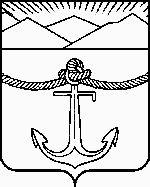 